Πανελλήνια Ένωση Ναυτών Εμπορικού Ναυτικού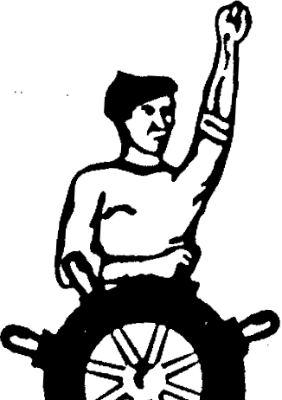                            ΕΡΓΑΤΙΚΗ ΠΡΩΤΟΜΑΓΙΑ 2022Η εξέγερση του Σικάγο φωτεινός φάρος στην πάλη των εργαζομένων για τα δικαιώματά τους!Ανειρήνευτος αγώνας ενάντια στο σύστημα εκμετάλλευσης, της φτώχειας και της καταπίεσης!Καμιά εμπλοκή στον πόλεμο, άμεσα μέτρα κατά της ακρίβειας, κατάργηση του νόμου Χατζηδάκη!Όλοι στην απεργία την 1η Μάη και στην εργατική συγκέντρωση στο Πασαλιμάνι (11 πμ)(Προσυγκέντρωση ΠΕΝΕΝ στις 10 πμ έξω από το πλοίο BLUE STAR NAXOS)Έναρξη απεργίας 1/5/2022 ώρα 00.01 -  Λήξη απεργίας 1/5/2022 ώρα 24.00Συνάδελφοι Ναυτεργάτες,Έχουν περάσει 136 χρόνια από την ηρωική και αιματοβαμμένη απεργία των εργατών του Σικάγο (1886) στην οποία η εργατική τάξη έκανε ένα τεράστιο άλμα στην κατεύθυνση οργάνωσης και πάλης για να διεκδικήσει τα δικαιώματά της έχοντας στο επίκεντρο 8 ώρες δουλειά – 8 ώρες μόρφωση – 8 ώρες ανάπαυση!Αυτή η ιστορική μάχη συνεχίστηκε σε όλον τον καπιταλιστικό κόσμο τα κατοπινά χρόνια με αποτέλεσμα τα Συνδικάτα και οι εργαζόμενοι να κατακτήσουν σημαντικές νίκες και επιτυχίες, να θεμελιώσουν τα δικαιώματά τους στο 8ωρο, στην δημόσια κοινωνική ασφάλιση, στην πρόνοια, στην υγεία, στους μισθούς, στην ΣΣΕ και στις εργασιακές τους σχέσεις!  Μέσα από αυτούς τους πολύχρονους, σκληρούς και ενίοτε βαμμένους με το αίμα της τάξης μας αγώνες, αποδείχθηκε ότι οι εργαζόμενοι με την οργάνωση, την ενότητα και την αλληλεγγύη μπορούν να σηκώσουν το ανάστημά τους απέναντι στο κεφάλαιο, στο σάπιο εκμεταλλευτικό σύστημα, να βρεθούν σε σύγκρουση με τους κατασταλτικούς μηχανισμούς του κράτους, να κάνουν μεγάλα βήματα μπροστά για την υπεράσπιση και διεύρυνση των δικαιωμάτων τους.Ότι κερδήθηκε και θεσμοθετήθηκε αυτά τα χρόνια είναι καρπός και αποτέλεσμα της οργανωμένης πάλης τους!Τίποτα δεν τους χαρίστηκε και αυτός είναι ο μοναδικός δρόμος που πρέπει με ταξική προσήλωση και συνέπεια να ακολουθήσουν και σήμερα, βάζοντας μπροστά τις δικές τους σύγχρονες ανάγκες και τα δικαιώματά τους που απειλούνται ή ανατρέπονται σε όλον τον κόσμο από το μεγάλο κεφάλαιο, τους πολιτικούς του εκπροσώπους αλλά και τις δυνάμεις μέσα στο εργατικό κίνημα που καλλιεργούν αυταπάτες, συγχίσεις και βάζουν πλάτη η επίθεση αυτή να καρποφορεί!  Στις σημερινές συνθήκες οι λαοί και οι εργαζόμενοι βρίσκονται αντιμέτωποι με τους επικίνδυνους ιμπεριαλιστικούς ανταγωνισμούς που διαμορφώνονται σε όλο τον κόσμο και στους οποίους πρωταγωνιστές είναι οι ΗΠΑ, το ΝΑΤΟ, η Ε.Ε, η Ρωσία και η Κίνα.Ολοένα και πιο συχνά οι δυνάμεις αυτές επιλέγουν τον δρόμο του πολέμου για να υπερασπίσουν και να επεκτείνουν τα συμφέροντα του μεγάλου κεφαλαίου, να διεισδύσουν σε νέες περιοχές, χώρες και οικονομίες, να καταληστεύσουν τον εθνικό πλούτο τους, να ενισχύσουν την γεωστρατηγική τους θέση στον αδυσώπητο ανταγωνισμό για κυριαρχία.Αυτός είναι και ο χαρακτήρας του πολέμου που έχει ξεσπάσει μεταξύ Ρωσίας – Ουκρανίας με τον ενεργότατο ρόλο του αμερικανο-νατοϊκού ιμπεριαλισμού.Ένας πόλεμος που είναι συνέχεια άλλων που προηγήθηκαν, όπως στην Συρία, στο Αφγανιστάν, στο Ιράκ, στην πρώην Γιουγκοσλαβία κ.λπ.Τα μεγάλα θύματα των ιμπεριαλιστικών πολέμων ήταν και είναι οι λαοί και οι εργαζόμενοι!!Αυτό το αναμφισβήτητο γεγονός επιβάλει για την δική μας χώρα η εργατική τάξη να βρεθεί απέναντι στην κυβερνητική πολιτική της άμεσης ανάμειξης και συμμετοχής, και στο φαιδρό επιχείρημά της ότι «είμαστε με την σωστή πλευρά του πολέμου».Αυτή η επικίνδυνη εμπλοκή βάζει σε θανάσιμο κίνδυνο τον λαό και την χώρα, την οποία καθιστά πιθανό θύμα αντιποίνων.Ο πόλεμος, η πανδημία, η οικονομική κρίση και τα προβλήματα στην εφοδιαστική αλυσίδα συνέτριψαν το κυβερνητικό επικοινωνιακό αφήγημα για την «αριστεία» του Μητσοτάκη, αφού σε αυτές τις συνθήκες εκείνο το οποίο αναδείχθηκε είναι η κλιμάκωση της επίθεσης ενάντια στα λαϊκά και εργατικά δικαιώματα, η κατάρρευση του δημόσιου συστήματος υγείας, η πενιχρή στήριξη των εργαζομένων, η διογκούμενη ακρίβεια, οι τερατώδεις αυξητικοί ρυθμοί του πληθωρισμού, η εκτόξευση των τιμών στην ενέργεια, στα καύσιμα και στα λαϊκά καταναλωτικά αγαθά!!Καμιά ουσιαστική στήριξη στην εργαζόμενη πλειοψηφία, αντίθετα δις ευρώ πήγαν και πηγαίνουν στις επιχειρήσεις ώστε αυτές να αντιμετωπίσουν και να εξέλθουν με επιτυχία από την κρίση.Το πιο χτυπητό – χαρακτηριστικό παράδειγμα αυτής της αντιλαϊκής κυβερνητικής πολιτικής είναι η κατάσταση στην Ναυτιλία.Από την μια έχουμε το παρασιτικό εφοπλιστικό κεφάλαιο το οποίο μέσα στην κρίση, την πανδημία και τον πόλεμο αυξάνει με αστρονομικούς ρυθμούς τα κέρδη του, τα οποία σπάνε το ένα μετά το άλλο τα ρεκόρ ανόδου της κερδοφορίας τους και από την άλλη η κυβέρνηση και ο Υπουργός Ε.Ν έρχεται να καταργήσει την κλαδική ΣΣΕ των Ναυτεργατών  και να επεκτείνει το καθεστώς της χαμηλόμισθης εργασίας και στους Έλληνες Ναυτεργάτες μετατρέποντας την ποντοπόρο Ναυτιλία σε μια απέραντη επιχείρηση ασυδοσίας και την ελληνική σημαία σε σημαία ευκαιρίας!Αυτή η ίδια πολιτική ασκείται και στην επιβατηγό Ναυτιλία την οποία η κυβέρνηση στήριξε γενναιόδωρα όλη την περίοδο της πανδημίας με εκατοντάδες εκατομμύρια ευρώ (έκτακτη ενίσχυση λόγω covid- 19 + αύξηση στις επιδοτούμενες γραμμές δημόσιου συμφέροντος) ενώ για τους Ναυτεργάτες διέθεσε ψίχουλα με τα φτωχοεπιδόματα!Είναι η ίδια αυτή η αντιλαϊκή πολιτική που έχει διαμορφώσει ένα εκτεταμένο καθεστώς παραβατικότητας στα Ναυτεργατικά δικαιώματα που η καταστρατήγησή τους είναι πλέον αισθητή και κραυγαλέα!!Παραβιάσεις στις ΣΣΕ, στα εργασιακά δικαιώματα, συντριβή των συντάξεων, ανεπαρκής στήριξη των ανέργων, διαιώνιση του αντιδημοκρατικού θεσμικού πλαισίου στην ΠΝΟ και σε πλήθος Σωματείων έτσι ώστε να επιβραβεύεται και να δικαιώνεται η γραμμή της ανταγωνιστικότητας και της κερδοφορίας του εφοπλιστικού κεφαλαίου!Από την άλλη η πολυδιαφημισμένη αλλαγή φρουράς στην ΠΝΟ απέδειξε ότι συνεχίζεται και ενισχύεται ο ασφυκτικός εφοπλιστικός και κυβερνητικός έλεγχος και η κηδεμονία τους στην ανώτερη συνδικαλιστική οργάνωση των Ναυτεργατών η οποία δηλώνει υποταγή στο δόγμα της ναυτιλιακής τους πολιτικής η οποία είχε και έχει ως στόχο την αύξηση των κερδών των εφοπλιστών.Η κατάντια αυτής της ομάδας που ηγείται σήμερα στην ΠΝΟ τους έχει οδηγήσει στο έσχατο σημείο να μην κάνουν το παραμικρό στο όργιο της εφοπλιστικής αυθαιρεσίας που σημειώνεται μπροστά τους και οι ίδιοι σφυρίζουν αδιάφορα!Αντίθετα δείχνουν ιδιαίτερη σπουδή αυτή την αντιδραστική γραμμή τους να την επιβάλουν επιχειρώντας κάθε αντιδημοκρατική μέθοδο και πρακτική στο όνομα μιας πλειοψηφίας την οποία διαμορφώνουν όχι οι Ναυτεργάτες αλλά το αναχρονιστικό καταστατικό  αλλά και ο πακτωλός εκατομμυρίων ευρώ από τις «βρώμικες συμβάσεις» που συνάπτουν με τους εφοπλιστές για την υπερεκμετάλλευση των αλλοδαπών Ναυτεργατών!!Στις συνθήκες αυτές οι Ναυτεργάτες έχουν μόνο μια επιλογή μπροστά τους για την υπεράσπιση και διεύρυνση των δικαιωμάτων τους, με την ΠΕΝΕΝ και άλλες δυνάμεις να οργανώσουν την αντίσταση, την πάλη και τις διεκδικήσεις τους σε σύγκρουση με την αντιλαϊκή εφοπλιστική – κυβερνητική πολιτική.Να δώσουν τον αγώνα οργανωμένα – συγκροτημένα – ενωτικά και μαχητικά μέχρι το τέλος!ΔιεκδικούμεΆμεση λήψη μέτρων κατά της ακρίβειας με την κατάργηση του ΦΠΑ στα είδη λαϊκής κατανάλωσης, σε πετρέλαιο, βενζίνη, ηλεκτρική ενέργεια, φυσικό αέριο.Επιδότηση όλων των ανέργων και αύξηση του ύψους επιδόματος.Αφορολόγητο έως τις 13.000 ευρώ με ανάλογη προσαύξηση για κάθε ανήλικο παιδί.Επαναφορά των συλλογικών διαπραγματεύσεων στα συνδικάτα και καθορισμός στα 850 ευρώ του κατώτατου μισθού.Υπογραφή όλων των ΣΣΕ με ουσιαστικές αυξήσεις στους μισθούς για όλους τους Ναυτεργάτες που θα καλύπτουν τις ανάγκες τους όπως αυτές διαμορφώνονται με την ραγδαία αύξηση του πληθωρισμού.Κατάργηση των αντιασφαλιστικών νόμων και επαναφορά των συντάξεων στα προ των μνημονίων επίπεδα.Κατάργηση όλων των αντιναυτεργατικών νόμων που αφορούν τις οργανικές συνθέσεις και τις εγκριτικές πράξεις. Επάνδρωση σύμφωνα με τις πραγματικές ανάγκες των πλοίων.Εκδημοκρατισμός της ναυτικής νομοθεσίας και του Ναυτεργατικού σ.κ.Να σταματήσει η εφοπλιστική παραβατικότητα στα εργασιακά δικαιώματα των Ναυτεργατών και να τηρούνται απαρέγκλιτα οι ισχύουσες ΣΣΕ.  ΑπαιτούμεΚαμιά εμπλοκή της χώρας μας στον Ρωσο-ουκρανικό πόλεμο.Κλείσιμο και απομάκρυνση των Αμερικανικών βάσεωνΖήτω η Εργατική Απεργιακή ΠρωτομαγιάΠειραιάς 27/4/2022Με αγωνιστικούς χαιρετισμούςΗ Διοίκηση της ΠΕΝΕΝ